"Был такой город – Молотов..."Экскурсоводы в форме времен ВОВ!!! Приедем к вам в классс музейной экспозицией!Георгиевская лента каждому в подарокВыездное патриотическое занятие о том, как сражались наши земляки на фронтах Великой Отечественной войны, как жители нашего  тылового города помогали приближать Победу, какую продукцию выпускали  наши предприятия для фронта, кто трудился у станков, как лечили раненных солдат и приютили тысячи эвакуированных граждан.На познавательном занятии школьники вспомнят памятники и мемориалы нашего города, посвященные героям ВОВ.ДОСТАВКА МУЗЕЙНОЙ ЭКСПОЗИЦИИ:Военная каска, шлем танкиста, муляжи гранат, муляж автомата ППШ, вещмешок, портсигар и др.Розыгрыш гильз-медальоновДемонстрация авторской коллекции юбилейных и настольных медалей тематики ВОВМузейная коллекция значков "Города-герои"Фронтовой альбом и фронтовые песниА также проведем:Викторину  с розыгрышем призовРозыгрыш гильз-медальоновРозыгрыш патриотических  открытокПродолжительность: 1 академический часСтоимость с 18 по 24 апреля 2022г: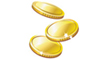 4000 рублей с группы (группа до 28 человек)3500 рублей с группы при заказе двух/трёх занятий друг за другом в одной школе3000 рублей с группы при заказе четырех и более занятий друг за другом в одной школеСтоимость с 25 апреля по 09 мая на 500 рублей дороже "Детство, опаленное войной" 
Экскурсоводы в форме времен ВОВ!!! Выездное занятие к вам в класс.
Выездное патриотическое занятие о военных и трудовых подвигах детей в годы войны. 

Рассказ о том, как дети трудились на полях и заводах, воевали в действующей армии и партизанских отрядах, выступали с концертами в госпиталях, собирали посылки и писали письма для бойцов Красной армии. 

О жизни детей в блокадном Ленинграде, на оккупированной территории, в концентрационных лагерях. О сиротстве и детской пайке хлеба, об эвакуации и детских домах, бомбежках и страхе за своих близких. 

Но в тылу и на передовой дети оставались детьми: учились в школе, играли, отмечали праздники, мечтали о мирной жизни и игрушках.Стоимость с 18 по 24 апреля 2022г: 
2500 рублей с группы 2000 рублей с группы при заказе двух и более занятий друг за другом в одной школе
Рассказ экскурсовода с презентацией на проекторе 

 Стоимость с 25 апреля по 09 мая 2022: 
3000 рублей с группы2500 рублей с группы при заказе двух и более занятий друг за другом в одной школе
Рассказ экскурсовода с презентацией на проекторе  

Продолжительность: 1 академический час "Грозные пушки Мотовилихи"Георгиевская лента каждому в подарокПатриотическая экскурсия по городу + экспозиция под открытым небом Музея истории «Мотовилихинских заводов»В ходе экскурсии вы узнаете, какие пушки и артиллерийские системы сыграли решающую роль в разгроме немецких фашистов и кто трудился над их созданием.  Посетите музей под открытым небом, где представлены орудия Великой отечественной войны. Посетите памятник, посвященный рабочим Мотовилихи, и почтите память павших героев ВОВ. В ходе экскурсии будут звучать стихи и песни о ВОВ.В стоимость экскурсии входит:Экскурсовод в форме времен ВОВ1. Транспортное обслуживание2. Познавательная программа с экскурсоводом в автобусе по пути следования с розыгрышем призов3. Посещение музея артиллерии на улице + Танк-34, Скорбящая или Миг на взлете4. Георгиевская лента в подарок каждому5. Сладкий петушок каждомуПатриотическая экскурсия по городу"Вечная память героям!"Экскурсоводы в форме времен ВОВ!!! Георгиевская лента каждому в подарок Учителям вручаются СЕРТИФИКАТЫ участника патриотического проекта с печатью
Показ музейной экспозиции в автобусе:Военная каска, шлем танкиста, муляжи гранат, муляж автомата ППШ, вещмешок, портсигар и др.Розыгрыш гильз-медальоновДемонстрация авторской коллекции юбилейных и настольных медалей тематики ВОВМузейная коллекция значков "Города-герои"Фронтовой альбом и фронтовые песниВикторина с  призамиРозыгрыш патриотических  открытокВ ходе экскурсии школьники посетят памятники и мемориалы, посвященные героям ВОВ, и возложат цветы. Ребята узнают, как сражались наши земляки на фронтах Великой Отечественной Войны; как работали, и какую продукцию выпускали пермские предприятия; как помогали фронту жители нашего города; и как наша пермская земля приютила тысячи эвакуированных сограждан.Продолжительность: 2 часа  Стоимость с 18 (пн) по 24 (вс) апреля:                 13000 с группы (автобус до 47 мест)                 11000 с группы  (автобус до 18 мест) Стоимость с 25 (пн) по 26 (вт) апреля:13500 с группы (автобус до 47 мест) 11500 с группы  (автобус до 18 мест) Стоимость с 27 (ср) по 30 (сб) апреля и 04 (ср) 05 (чт) 06 (пт) мая:                14500 с группы (автобус до 47 мест)                 12500 с группы  (автобус до 18 мест) Патриотическая игра «Зарница»Приедем на вашу площадку!Игра Зарница — это построение отрядов, распределение ролей, вручение амуниции и флагов, получение гильз-медальонов за успешное прохождение препятствий!Переправим раненных солдат, разминируем минное поле, окажем первую помощь с санитаром, соберем вещмешок, пройдем "огневой рубеж" и проберемся к секретному пункту с разведчиком.Научимся вязать крепкие узлы, метать гранаты в цель и работать командой!